Respect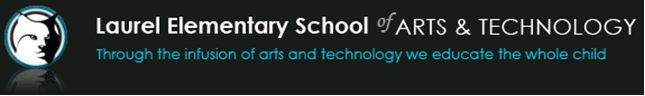 Mute your mic. when entering classCome dressed for learningUse the raise your hand featureAllow all voices to be heardTreat your device with careOwn my BehaviorLearn without distracting othersUse technology as teacher directedFollow instructionsBe aware of your camera and presence in classStay on topic in the chatAttitudeUse kind words Be willing to contribute to class meetingsHave a Growth Mindset (be okay with mistakes!)Persevere (We can do hard things!)ResponsibilityTake care of your body and mindHave your laptop charged and materials ready Be on time to classBe attentive in class meetings limiting distractionsStay focused on the taskBe a responsible digital citizen